ТЕХНИЧЕСКОЕ ЗАДАНИЕна выполнение работ по строительству сноупарка1. Заказчик: ООО «Ренонс» (фанпарк Бобровый Лог»).2. Наименование работ: выполнение работ по строительству сноупарка.3. Характеристики:Таблица № 1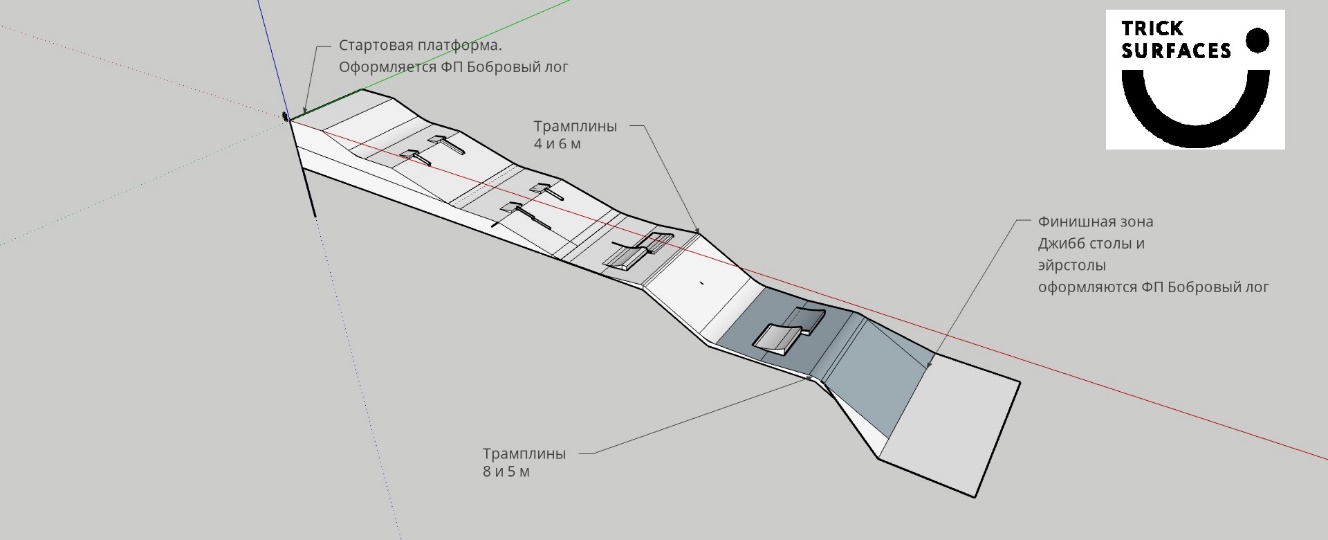 Рис 1. Эскиз Сноупарка трасса №13.4. Место поставки: г. Красноярск, ул. Сибирская, д.92, ФП «Бобровый лог», горнолыжная трасса №13, конкретное место уточняется по согласованию с Заказчиком.5. Срок (период) выполнения работ: Выполнение работ осуществляется в течение 14 календарных дней с даты заключения контракта и предоставления снега и техники (сноупарк) и поступления предоплаты 45 дней (джибб - фигуры), но не позднее 31.12.2022 г. В случае невозможности подготовки снега по погодным условиям сроки выполнения работ могут быть скорректированы по согласованию сторон.6. Длина сноупарка до 150÷170 м, ширина сноупарка: в верхней части – 25 м, в нижней части – 35 м.7. Предусмотреть площадки для установки:7.1. ББКД (безопорная буксировочная канатная дорога) вдоль сноупарка;7.2. турникета ППС по согласованию с Заказчиком.8. Обеспечить возможность подготовки сноупарка снегоуплотнительной техникой в период его эксплуатации.Начальник ОСиБЭТ							С.А. БулгаковЗаместитель Генерального директорапо производству – Главный инженер				А.Н. ПавливПриложение № 1от «____» ____________ 2022 г.№ ____________________№п/пНаименованиеработТехнические характеристикиКол.(шт.)1Выполнение работ по строительству сноупарка для начинающих и продвинутых райдеров. Трасса №13 (Рис.1)Ширина парка: 20 м джиббинг-столы и 30 м эйр-столы.Длина парка: 120 м.Сноупарк состоит из следующих частей:Стартовая платформа 20 м*10 м (минимальные размеры)1ый джиббовый стол.Установлены 2 джиббовые перила из общего набора фигур. Левая линия для начинающих.
Правая линия для продвинутых райдеров.2 ой джиббовый стол. Установлены 2 джиббовые фигуры из общего набора фигур. 
Левая линия для начинающих.
Правая линия для продвинутых райдеров. Фигуры выбираются с учетом скорости набранной райдером после первого джиббового стола1 эйр-стол. Установлены 2 кикера с транзитами 4 м и 6 м. 2 эйр-стол. Установлены 2 кикера с транзитами 5 м и 8 м. Стол имеет Роллерную форму. Угол приземления соответствует углу вылета кикеров.12Выполнение работ по изготовлению наборв фигур для джиббингаНабор фигур для джиббинга:1